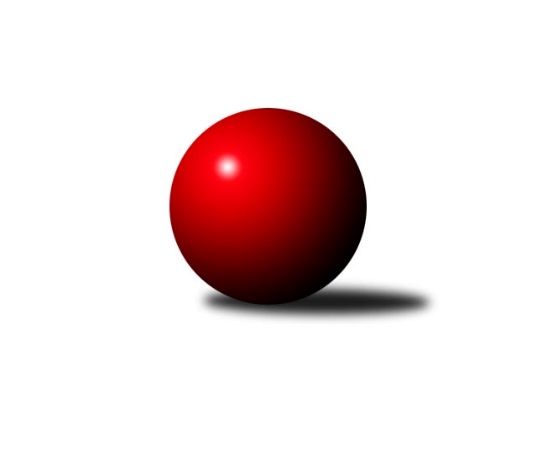 Č.3Ročník 2021/2022	21.10.2021Nejlepšího výkonu v tomto kole: 1697 dosáhlo družstvo: So. Chotoviny DOP Tábor 2021/2022Výsledky 3. kolaSouhrnný přehled výsledků:Sp. Soběslav B	- KK Hilton C	4:2	1431:1300	6.0:2.0	19.10.Loko Tábor C	- So. Chýnov B	5:1	1657:1609	5.0:3.0	21.10.Loko Tábor D	- So. Chotoviny D	0:6	1415:1697	0.0:8.0	21.10.Tabulka družstev:	1.	Loko Tábor C	3	3	0	0	16.0 : 2.0 	17.0 : 7.0 	 1600	6	2.	KK Hilton C	3	2	0	1	12.0 : 6.0 	13.0 : 11.0 	 1465	4	3.	So. Chotoviny D	3	2	0	1	11.0 : 7.0 	14.0 : 10.0 	 1569	4	4.	Sp. Soběslav B	3	2	0	1	9.0 : 9.0 	14.0 : 10.0 	 1537	4	5.	So. Chýnov B	3	0	0	3	4.0 : 14.0 	10.0 : 14.0 	 1580	0	6.	Loko Tábor D	3	0	0	3	2.0 : 16.0 	4.0 : 20.0 	 1361	0Podrobné výsledky kola:	 Sp. Soběslav B	1431	4:2	1300	KK Hilton C	Jana Křivanová	 	 179 	 189 		368 	 2:0 	 250 	 	139 	 111		Jan Krákora *1	Pavel Reichel	 	 166 	 182 		348 	 2:0 	 323 	 	161 	 162		Ctibor Cabadaj	Hana Prokešová	 	 171 	 198 		369 	 1:1 	 380 	 	185 	 195		Jiří Vitha	Vladimír Křivan	 	 185 	 161 		346 	 1:1 	 347 	 	166 	 181		Jarmil Kylarrozhodčí: Martina Votrubovástřídání: *1 od 51. hodu Jiří LudvíkNejlepší výkon utkání: 380 - Jiří Vitha	 Loko Tábor C	1657	5:1	1609	So. Chýnov B	Šárka Aujezdská	 	 186 	 214 		400 	 1:1 	 366 	 	192 	 174		Karolína Roubková	Zdeněk Samec	 	 216 	 227 		443 	 2:0 	 389 	 	191 	 198		Vlastimil Novák	Josef Macháček	 	 159 	 216 		375 	 0:2 	 447 	 	227 	 220		Věra Návarová	Ondřej Novák	 	 224 	 215 		439 	 2:0 	 407 	 	193 	 214		Karel Trpákrozhodčí: Zdeněk OndřejNejlepší výkon utkání: 447 - Věra Návarová	 Loko Tábor D	1415	0:6	1697	So. Chotoviny D	Irena Dlouhá	 	 207 	 193 		400 	 0:2 	 434 	 	220 	 214		Lucie Lišková	Natálie Lojdová	 	 202 	 172 		374 	 0:2 	 424 	 	204 	 220		Jaroslava Nohejlová	Martina Sedláčková *1	 	 162 	 176 		338 	 0:2 	 416 	 	208 	 208		Miloš Filip	Pavlína Fürbacherová	 	 152 	 151 		303 	 0:2 	 423 	 	232 	 191		Miroslav Vackorozhodčí: Zdeněk Ondřejstřídání: *1 od 51. hodu Monika HavránkováNejlepší výkon utkání: 434 - Lucie LiškováPořadí jednotlivců:	jméno hráče	družstvo	celkem	plné	dorážka	chyby	poměr kuž.	Maximum	1.	Zdeněk Samec 	Loko Tábor C	446.50	300.0	146.5	4.5	1/1	(450)	2.	Věra Návarová 	So. Chýnov B	443.00	307.5	135.5	8.5	2/3	(447)	3.	Ondřej Novák 	Loko Tábor C	439.00	310.0	129.0	12.0	1/1	(439)	4.	Šárka Aujezdská 	Loko Tábor C	422.50	298.0	124.5	9.5	1/1	(445)	5.	Miroslav Vacko 	So. Chotoviny D	418.00	297.0	121.0	9.5	2/2	(423)	6.	Stanislav Ťoupal 	KK Hilton C	410.50	298.5	112.0	10.0	2/3	(426)	7.	Viktor Stuchlík 	Loko Tábor C	407.00	272.0	135.0	7.0	1/1	(407)	8.	Vlastimil Novák 	So. Chýnov B	405.67	292.7	113.0	17.0	3/3	(416)	9.	Jiří Vitha 	KK Hilton C	404.50	277.5	127.0	5.0	2/3	(429)	10.	Jarmil Kylar 	KK Hilton C	400.00	277.5	122.5	9.0	2/3	(453)	11.	Martina Křemenová 	So. Chotoviny D	399.50	272.0	127.5	12.5	2/2	(419)	12.	Josef Macháček 	Loko Tábor C	393.00	281.0	112.0	14.3	1/1	(415)	13.	Jana Křivanová 	Sp. Soběslav B	392.33	279.3	113.0	12.0	3/3	(405)	14.	Hana Prokešová 	Sp. Soběslav B	386.00	267.5	118.5	8.0	2/3	(403)	15.	Vladimír Křivan 	Sp. Soběslav B	383.67	281.0	102.7	13.3	3/3	(404)	16.	Vendula Burdová 	So. Chýnov B	383.50	276.0	107.5	10.5	2/3	(394)	17.	Pavel Reichel 	Sp. Soběslav B	382.67	269.3	113.3	13.7	3/3	(418)	18.	Miroslav Kovač 	KK Hilton C	378.50	275.0	103.5	11.5	2/3	(386)	19.	Monika Havránková 	Loko Tábor D	374.50	265.5	109.0	12.5	1/1	(414)	20.	Natálie Lojdová 	Loko Tábor D	374.00	280.0	94.0	14.0	1/1	(374)	21.	Irena Dlouhá 	Loko Tábor D	366.50	274.5	92.0	20.5	1/1	(400)	22.	Karolína Roubková 	So. Chýnov B	359.50	261.5	98.0	19.0	2/3	(366)	23.	Vojtěch Polák 	Loko Tábor C	356.50	284.5	72.0	28.5	1/1	(361)	24.	Radim Mareš 	Loko Tábor D	354.00	270.0	84.0	17.0	1/1	(354)	25.	Pavlína Fürbacherová 	Loko Tábor D	324.33	232.7	91.7	17.7	1/1	(346)	26.	Zdeněk Vít 	Loko Tábor C	324.00	218.0	106.0	17.0	1/1	(324)	27.	Ladislav Šmejkal 	So. Chotoviny D	307.00	224.5	82.5	26.5	2/2	(314)		Klára Šmejkalová 	So. Chotoviny D	426.00	305.0	121.0	8.0	1/2	(426)		Jaroslava Nohejlová 	So. Chotoviny D	424.00	297.0	127.0	9.0	1/2	(424)		Miloš Filip 	So. Chotoviny D	412.50	286.5	126.0	18.0	1/2	(416)		Karel Trpák 	So. Chýnov B	407.00	288.0	119.0	10.0	1/3	(407)		Lucie Lišková 	So. Chotoviny D	396.50	273.0	123.5	15.5	1/2	(434)		Jiří Šalát 	So. Chýnov B	372.00	274.0	98.0	8.0	1/3	(372)		Josef Schleiss 	Sp. Soběslav B	364.00	274.0	90.0	21.0	1/3	(364)		Václav Gabriel 	KK Hilton C	328.00	240.0	88.0	17.0	1/3	(328)		Ctibor Cabadaj 	KK Hilton C	323.00	237.0	86.0	17.0	1/3	(323)Sportovně technické informace:Starty náhradníků:registrační číslo	jméno a příjmení 	datum startu 	družstvo	číslo startu
Hráči dopsaní na soupisku:registrační číslo	jméno a příjmení 	datum startu 	družstvo	25488	Natálie Lojdová	21.10.2021	Loko Tábor D	Program dalšího kola:4. kolo26.10.2021	út	17:00	Sp. Soběslav B - Loko Tábor C	27.10.2021	st	17:00	So. Chýnov B - Loko Tábor D	27.10.2021	st	17:00	So. Chotoviny D - KK Hilton C	Nejlepší šestka kola - absolutněNejlepší šestka kola - absolutněNejlepší šestka kola - absolutněNejlepší šestka kola - absolutněNejlepší šestka kola - dle průměru kuželenNejlepší šestka kola - dle průměru kuželenNejlepší šestka kola - dle průměru kuželenNejlepší šestka kola - dle průměru kuželenNejlepší šestka kola - dle průměru kuželenPočetJménoNázev týmuVýkonPočetJménoNázev týmuPrůměr (%)Výkon2xVěra NávarováChýnov B4472xVěra NávarováChýnov B113.294472xZdeněk SamecLok. Tábor C4432xZdeněk SamecLok. Tábor C112.274431xOndřej NovákLok. Tábor C4391xOndřej NovákLok. Tábor C111.264391xLucie LiškováChotoviny D4341xLucie LiškováChotoviny D109.994341xJaroslava NohejlováChotoviny D4242xJiří VithaSezimák C108.823802xMiroslav VackoChotoviny D4231xJaroslava NohejlováChotoviny D107.46424